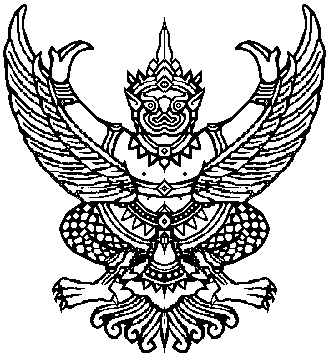 ประกาศเทศบาลตำบลบ้านเดื่อเรื่อง  ขอให้ตรวจสอบรายการที่ดินและสิ่งปลูกสร้าง
      .................................................................................................ตามพระราชบัญญัติภาษีที่ดินและสิ่งปลูกสร้าง พ.ศ.2562  มาตรา 30  “กำหนดให้องค์กรปกครองส่วนท้องถิ่นจัดทำบัญชีรายการที่ดินและสิ่งปลูกสร้างโดยต้องแสดงประเภท  จำนวน  ขนาดของที่ดินและสิ่งปลูกสร้าง การใช้ประโยชน์ในที่ดินและสิ่งปลูกสร้างและรายละเอียดอื่นที่จำเป็นแก่การประเมินภาษีตามระเบียบที่รัฐมนตรีว่าการกระทรวงมหาดไทยประกาศกำหนด  และให้ประกาศบัญชีดังกล่าว ณ สำนักงานหรือที่ทำการขององค์กรปกครองส่วนท้องถิ่นหรือสถานที่อื่นด้วยความที่เห็นสมควร  ภายในเขตองค์กรปกครองส่วนท้องถิ่น  เป็นเวลาไม่น้อยกว่า 30 วัน พร้อมทั้งให้จัดส่งข้อมูลที่เกี่ยวข้องกับผู้เสียภาษีแต่ละรายตามประกาศบัญชีดังกล่าว  ให้ผู้เสียภาษีรายนั้นทราบด้วย” มาตรา 31 “ในกรณีที่ปรากฏว่าบัญชีรายการที่ดินและสิ่งปลูกสร้างที่ได้จัดทำขึ้นไม่ถูกต้องตามความเป็นจริง  ให้ผู้บริหารท้องถิ่นมีอำนาจสั่งให้แก้ไขเพิ่มเติมบัญชีรายการที่ดินและสิ่งปลูกสร้าง” มาตรา 32 “ในกรณีที่ผู้เสียภาษีเห็นว่าบัญชีรายการที่ดินและสิ่งปลูกสร้างที่ได้จดทำขึ้นไม่ถูกต้องตามความเป็นจริง ให้ผู้เสียภาษียื่นคำร้องต่อผู้บริหารท้องถิ่นเพื่อขอแก้ไขให้ถูกต้องได้”และเมื่อได้รับคำร้องตามวรรคหนึ่ง ให้ผู้บริหารท้องถิ่นมีคำสั่งให้พนักงานสำรวจดำเนินการตรวจสอบข้อเท็จจริงอีกครั้งหนึ่งโดยเร็ว  ในกรณีต้องแก้ไขบัญชีรายการที่ดินและสิ่งปลูกสร้าง ให้ผู้บริหารท้องถิ่นดำเนินการแก้ไขบัญชีรายการที่ดินและสิ่งปลูกสร้างให้ถูกต้องเทศบาลตำบลบ้านเดื่อ  ขอประกาศรายการที่ดินและสิ่งปลูกสร้าง (ภ.ดส.3) ประจำปี พ.ศ.2565 เพื่อแจ้งให้เจ้าของทรัพย์สินทำการตรวจสอบข้อมูลตามรายการข้างต้น  หากเห็นว่าไม่ถูกต้องตามความเป็นจริง ให้เจ้าของทรัพย์สินยื่นคำร้องขอแก้ไข  โดยยื่นต่อนายกเทศมนตรีตำบลบ้านเดื่อ  เพื่อขอแก้ไข ณ กองคลัง เทศบาลตำบลบ้านเดื่อ  ภายใน  15  วัน  นับตั้งแต่วันที่ได้รับแจ้งบัญชีรายการที่ดินและสิ่งปลูกสร้าง ในวัน และ เวลา ราชการ เพื่อจะได้แก้ไขให้ถูกต้องและหากไม่ได้ยื่นคำร้องขอแก้ไขภายในระยะเวลาที่กำหนด เทศบาลตำบลบ้านเดื่อจะถือว่าท่านยอมรับบัญชีรายการที่ดินและสิ่งปลูกสร้างตามที่เทศบาลตำบลบ้านเดื่อแจ้งไป  		จึงประกาศมาเพื่อทราบโดยทั่วกัน			ประกาศ  ณ  วันที่  12    เดือน  พฤศจิกายน    พ.ศ. 2564 						(นายประเทือง  ธรรมโชติ)		                      	        นายกเทศมนตรีตำบลบ้านเดื่อประกาศเทศบาลตำบลบ้านเดื่อเรื่อง  แบบบัญชีรายการที่ดินและสิ่งปลูกสร้าง(ภ.ด.ส.3) ประจำปี 2565
      .................................................................................................อาศัยอำนาจตามพระราชบัญญัติภาษีที่ดินและสิ่งปลูกสร้าง พ.ศ.2562  มาตรา 30  ประกอบกับระเบียบกระทรวงมหาดไทยว่าด้วยการดำเนินการตามพระราชบัญญัติภาษีที่ดินและสิ่งปลูกสร้าง พ.ศ.2562  ข้อ 23 ให้องค์กรปกครองส่วนท้องถิ่นนำข้อมูลที่ดินและสิ่งปลูกสร้างภายในเขตองค์กรปกครองส่วนท้องถิ่นที่สำรวจแล้วมาจัดทำแบบบัญชีรายการที่ดินและสิ่งปลูกสร้าง  เพื่อประกาศไว้ ณ สำนักงาน หรือที่ทำการองค์กรปกครองส่วนท้องถิ่น หรือสถานที่อื่นตามที่เห็นสมควร ไม่น้อยกว่าสามสิบวัน พร้อมทั้งจัดส่งข้อมูลให้เจ้าของที่ดินและสิ่งปลูกสร้างแต่ละรายทราบภายในเดือนพฤศจิกายนเทศบาลตำบลบ้านเดื่อ  ได้จัดทำบัญชีรายการที่ดินและสิ่งปลูกสร้าง (ภ.ด.ส.3) ประจำปี  2565  ไว้ ณ สำนักงานเทษบาลตำบลบ้านเดื่อ  เป็นเวลา 30 วัน  โดยแสดงประเภท จำนวน ขนาดของที่ดินและสิ่งปลูกสร้าง การใช้ประโยชน์ในที่ดินและสิ่งปลูกสร้าง และรายละเอียดอื่นที่จำเป็นแก่การประเมินภาษีในเขตเทศบาลตำบลบ้านเดื่อ  รายละเอียดตามบัญชีรายการที่ดินและสิ่งปลูกสร้าง  แนบท้ายประกาศนี้หากปรากฏว่าแบบบัญชีรายการที่ดินและสิ่งปลูกสร้าง (ภ.ด.ส.3) ไม่ถูกต้องตามความเป็นจริงให้ยื่นคำร้องขอแก้ไข ภายใน 15 วัน ณ กองคลัง เทศบาลตำบลบ้านเดื่อ  ในวันเวลาราชการ  เพื่อดำเนินการแก้ไขบัญชีรายการที่ดินและสิ่งปลูกสร้างให้ถูกต้องต่อไป		จึงประกาศมาเพื่อทราบโดยทั่วกัน			ประกาศ  ณ  วันที่   12    เดือน พฤศจิกายน    พ.ศ. 2564 						(นายประเทือง  ธรรมโชติ)		                      	        นายกเทศมนตรีตำบลบ้านเดื่อ                                                  บันทึกข้อความส่วนราชการ    กองคลัง  งานพัฒนาและจัดเก็บรายได้       ที่ ชย 54002 /                                วันที่    12  พฤศจิกายน  2564เรื่อง   การจัดทำรายการที่ดินและสิ่งปลูกสร้าง   ประจำปีงบประมาณ 2565เรียน    นายกเทศมนตรีตำบลบ้านเดื่อ		เรื่องเดิม		1.1 ตามบันทึกข้อความ กองคลังที่ ชย 54002  ลงวันที่  19  ตุลาคม  2564   โครงการพัฒนาประสิทธิภาพการจัดเก็บรายได้ปรับปรุงงานแผนที่ภาษีและทะเบียนทรัพย์สินเพื่อรองรับ พรบบ.ภาษีที่ดินและสิ่งปลูกสร้าง พ.ศ.2562  เพื่อเพิ่มประสิทธิภาพการจัดเก็บรายได้ภาษีที่ดินและสิ่งปลูกสร้าง ภาษีป้าย  ประจำปีงบประมาณ 2565		1.2 คำสั่งเทศบาลตำบลบ้านเดื่อ  ที่  520/2564  ลงวันที่  30  กันยายน  2564 นายกเทศมนตรีตำบลบ้านเดื่อ  ได้แต่งตั้ง พนักงานสำรวจ พนักงานประเมิน และพนักงานเก็บภาษี เพื่อดำเนินการตามพระราชบัญญัติภาษีที่ดินและสิ่งปลูกสร้าง พ.ศ 2565		ข้อระเบียบ		ตามพระราชบัญญัติภาษีที่ดินและสิ่งปลูกสร้าง พ.ศ 2562 มาตรา 30 “ กำหนดให้องค์กรปกครองส่วนท้องถิ่นจัดทำบัญชีรายการที่ดินและสิ่งปลูกสร้างโดยต้องแสดงประเภท จำนวน ขนาดของที่ดินและสิ่งปลูกสร้าง การใช้ประโยชน์ในที่ดินและสิ่งปลูกสร้างและรายละเอียดอื่นที่จำเป็นแก่การประเมินภาษี ตามระเบียบที่รัฐมนตรีว่าการกระทรามหาดไทยประกาศกำหนด และให้ประกาศบัญชีดังกล่าว ณ สำนักงานหรือที่ทำการขององค์กรปกครองส่วนท้องถิ่นหรือสถานที่อื่นด้วยความที่เห็นสมควร ภายในเขตองค์กรปกครองส่วนท้องถิ่น เป็นเวลาไม่น้อยกว่า 30 วัน พร้อมทั้งให้จัดส่งข้อมูลที่เกี่ยวข้องกับผู้เสียภาษีแต่ละรายตามประกาศบัญชีดังกล่าว ให้ผู้เสียภาษีรายนั้นทราบด้วย” มาตรา 31“ ในกรณีที่ปรากฏว่าบัญชีรายการที่ดินและสิ่งปลูกสร้างที่ได้จัดทำขึ้นไม่ถูกต้องตามความเป็นจริง ให้ผู้บริหารท้องถิ่นมีอำนาจสั่งให้แก้ไขเพิ่มเติมบัญชีรายการที่ดินและสิ่งปลูกสร้างได้” มาตรา 32 “ ในกรณีที่ผู้เสียภาษีเห็นว่าบัญชีรายการที่ดินและสิ่งปลูกสร้างที่ได้จัดทำขึ้นไม่ถูกต้องตามความเป็นจริง ให้ผู้เสียภาษียื่นคำร้องต่อผู้บริหารท้องถิ่นเพื่อขอแก้ไขให้ถูกต้องได้” และเมื่อได้รับคำรองตามวรรคหนึ่ง ให้ผู้บริหารท้องถิ่นมีคำสั่งให้พนักงานสำรวจดำเนินการตรวจสอบข้อเท็จจริงอีกครั้งหนึ่งโดยเร็ว ในกรณีต้องแก้ไขบัญชีรายการที่ดินและสิ่งปลูกสร้าง ให้ผู้บริหารท้องถิ่นดำเนินการแก้ไขบัญชีรายการที่ดินและสิ่งปลูกสร้างให้ถูกต้อง	ข้อเท็จจริง		กองคลัง ได้ทำการออกสำรวจที่ดินและสิ่งปลูกสร้างในเขตเทศบาลตำบลบ้านเดื่อ และได้ทำการรวบรวมข้อมูลที่ได้จากการลงสำรวจ ประกอบ Ltax 3000 และข้อมูลจากฐานผู้ชำระภาษีที่ดินประจำปี พ.ศ 2564 และข้อมูลสถานที่อยู่ตามหลักฐานทะเบียนราษฎรของสำนักทะเบียนท้องถิ่นเทศบาลตำบลบ้านเดื่อ เพื่อจัดบัญชีรายการที่ดินและสิ่งปลูกสร้าง ( ภ.ด.ส.3 ) ประจำปี 2565 ในการออกปฏิบัติงานภาคสนามเพื่อดำเนินการสำรวจข้อมูลที่ดินและสิ่งปลูกสร้างดังกล่าว  ได้พบปัญหาในการสำรวจและจัดเก็บข้อมูลที่ดินและสิ่งปลูกสร้าง เช่น เจ้าของที่ดินหรือเจ้าของสิ่งปลูกสร้าง ไม่อยู่ให้ข้อมูลกรณีมีการแบ่งแยกเนื้อที่ดินเจ้าหน้าที่ไม่สามารถเข้าถึงสิ่งปลูกสร้างได้ จากปัญหาดังกล่าว จึงทำให้การปฏิบัติงานออกภาคสนามเพื่อรวบรวมข้อมูลที่ดินและสิ่งปลูกสร้าง มาจัดทำบัญชีรายการที่ดินและสิ่งปลูกสร้าง ไม่สามารถประกาศและจัดส่งข้อมูลที่เกี่ยวข้องให้ผู้เสียภาษีแต่ละรายทราบครบทุกราย ตามกำหนดระยะเวลาที่กฎหมายกำหนดไว้  ข้อเสนอเพื่อพิจารณาด้วยปัญหาและอุปสรรคในการปฏิบัติงานที่ได้กล่าวแล้วข้างต้นนั้น กองคลังเทศบาลตำบลบ้านเดื่อ จึงขอประกาศบัญชีรายการที่ดินและสิ่งปลูกสร้างก่อนบางส่วน เพื่อประกาศไว้ที่ ณ ไว้ ณ ที่หน้าห้องคลัง  อาคารทำการเทศบาลตำบลบ้านเดื่อ  อำเภอเกษตรสมบูรณ์  จังหวัดชัยภูมิ นั้น 		จึงเรียนมาเพื่อโปรดทราบและพิจารณาดำเนินการต่อไป				                                                       (นางสาววนิดา  โพธิ์พัฒน์)                                               เจ้าพนักงานจัดเก็บรายได้ ชำนาญงานความเห็นผู้อำนวยก่รกองคลัง                           	ความเห็นของปลัด............................................................		  	.............................................................................................................................		   	.................................................................ลงชื่อ							ลงชื่อ                                                                       (นายภัทรโชค  คลังระหัด)					(นายมาโนช  หอมวงศ์)           ผู้อำนวยการกองคลัง                                  ผู้อำนวยการกองช่าง รักษาราชการแทน                                                                                       ปลัดเทศบาลความเห็นนายก...........................................................................................................................ลงชื่อ(นายประเทือง  ธรรมโชติ) 	                  นายกเทศมนตรีตำบลบ้านเดื่อ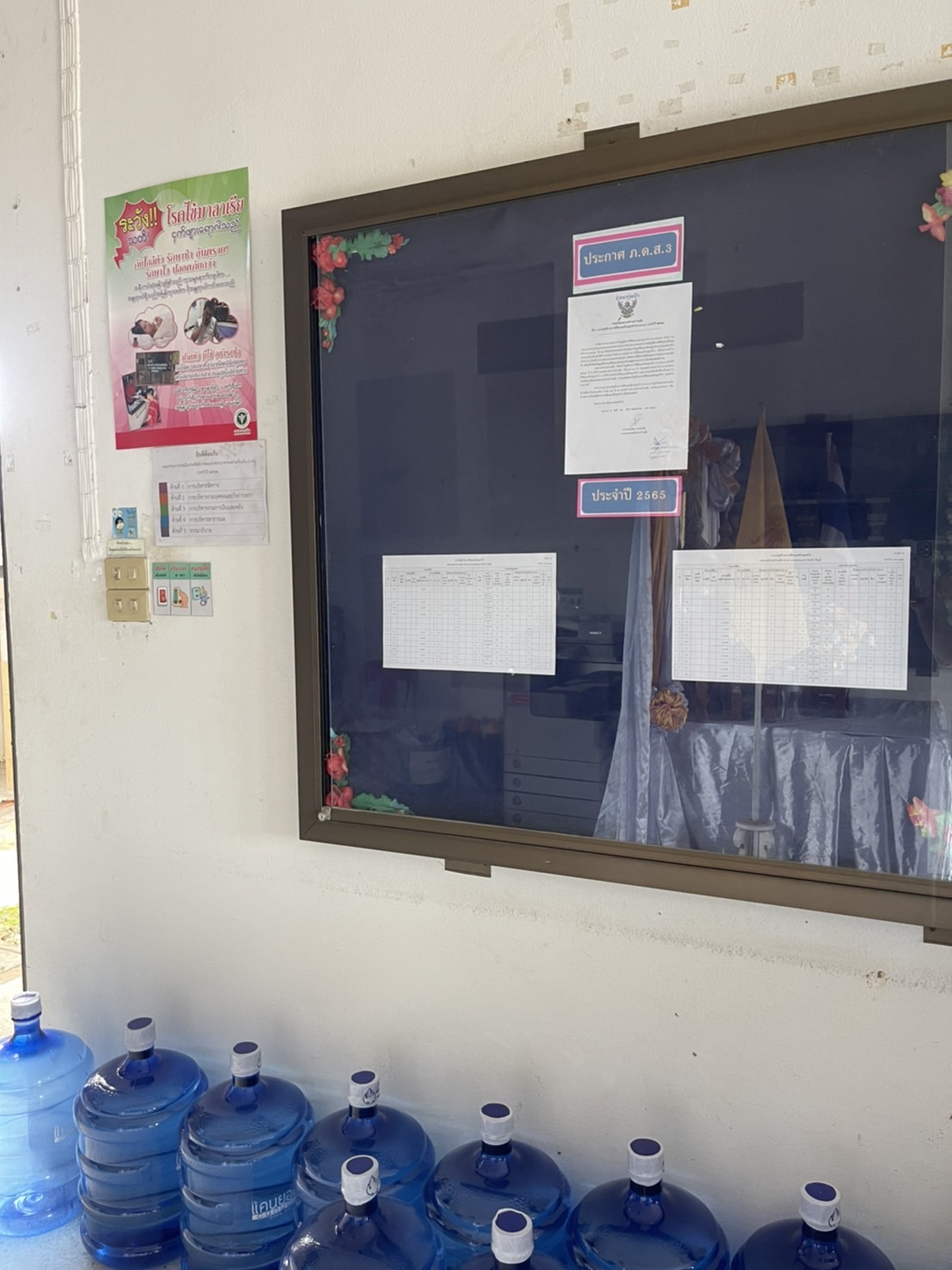 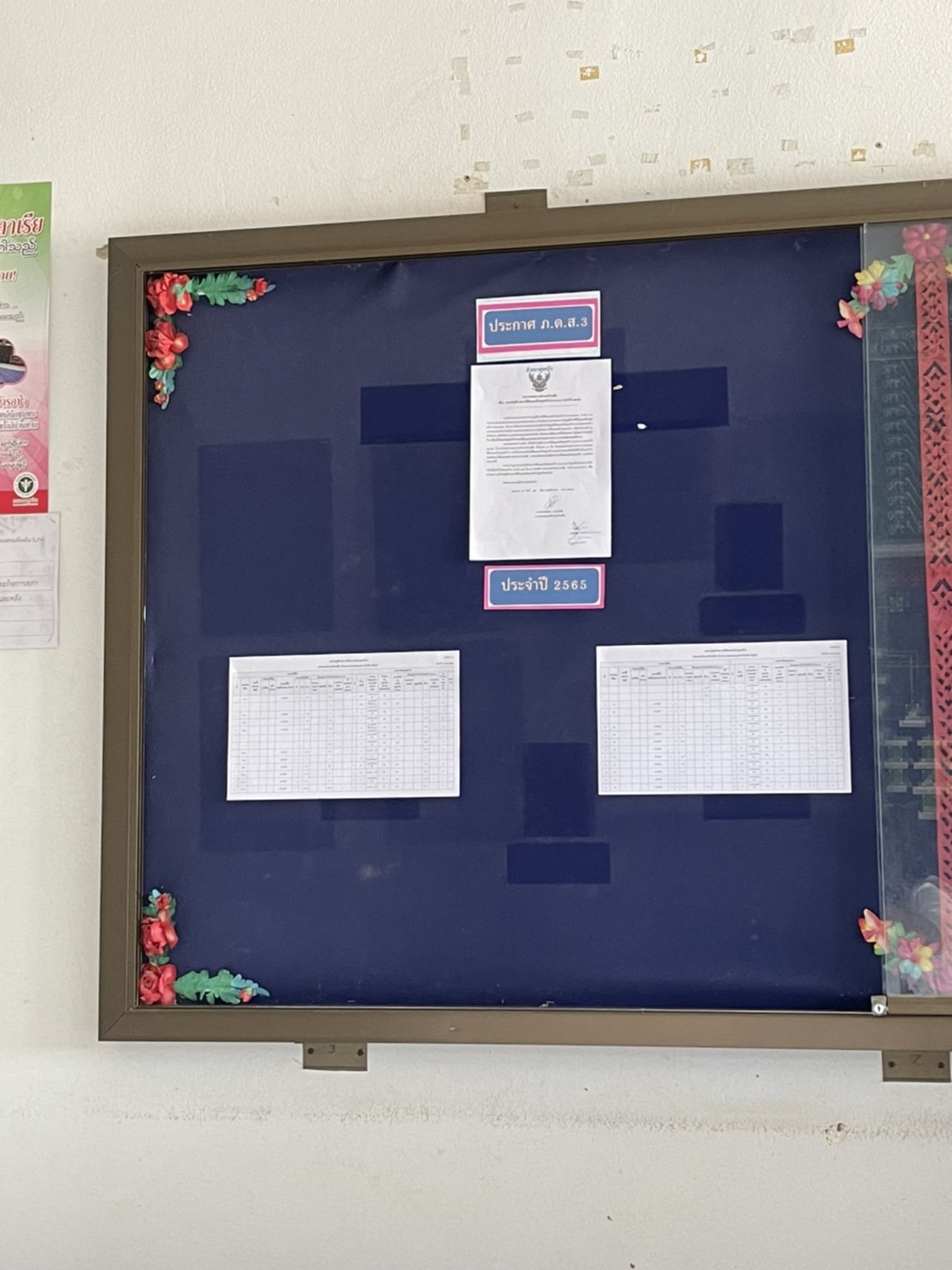 